Carte mobileMatérielCarton 4 ¼ X 11Poinçons  de votre choixÉtape 1Plier votre carton à 3, 5 ½  et 8Étape 2Faire un trou avec un poinçon dans les deux rabats du milieuÉtape 3Faire deux décorations  avec un plus petit poinçon ou autreNote : cette décoration doit être assez petite pour entrer dans le trouÉtape 4Insérer une soie dentaire entre les deux petites décorationsÉtape 5Ouvrer la carte à l’envers Étape 6Coller la soie dentaire, centrer les petites décorations dans le trouÉtape 7Coller les deux cotésÉtape 8Décorer l’intérieure de la carte et le devant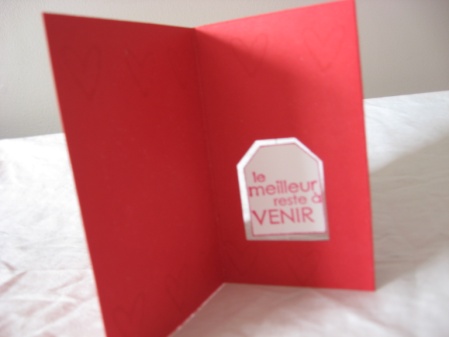 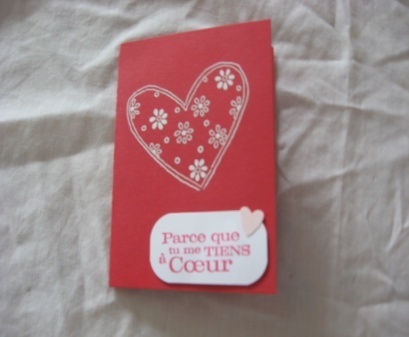 